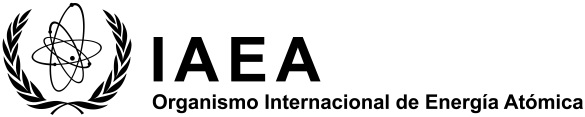 Programa de cooperación técnica (CT)Proposal of national projectProject Title: Suggested Field of Activity: Please refer to the list of FoAs and select as appropriate.Overall Objective: Expected Outcome:Problem to be addressedNuclear techniques(s) to be used in addressing the problemLink to CPF/ National Development Plan:Main Counterpart Institution: Main Counterpart and Contact Details: